Publicado en Barcelona el 27/03/2023 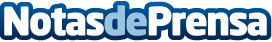 ASUS organiza un año más su concurso de dibujo infantil ‘Mis sueños y yo’La finalidad de este concurso de dibujo infantil es potenciar la creatividad y la imaginación de los niños y niñas de toda España. Los participantes optarán a ganar un ordenador ASUS Chromebook Flip CR1, un portátil ideal para estudiantes jóvenes
Datos de contacto:Marina Coll933184669Nota de prensa publicada en: https://www.notasdeprensa.es/asus-organiza-un-ano-mas-su-concurso-de-dibujo_1 Categorias: Nacional Artes Visuales Educación Ocio para niños http://www.notasdeprensa.es